Körperbau der Biene (Kopiervorlage)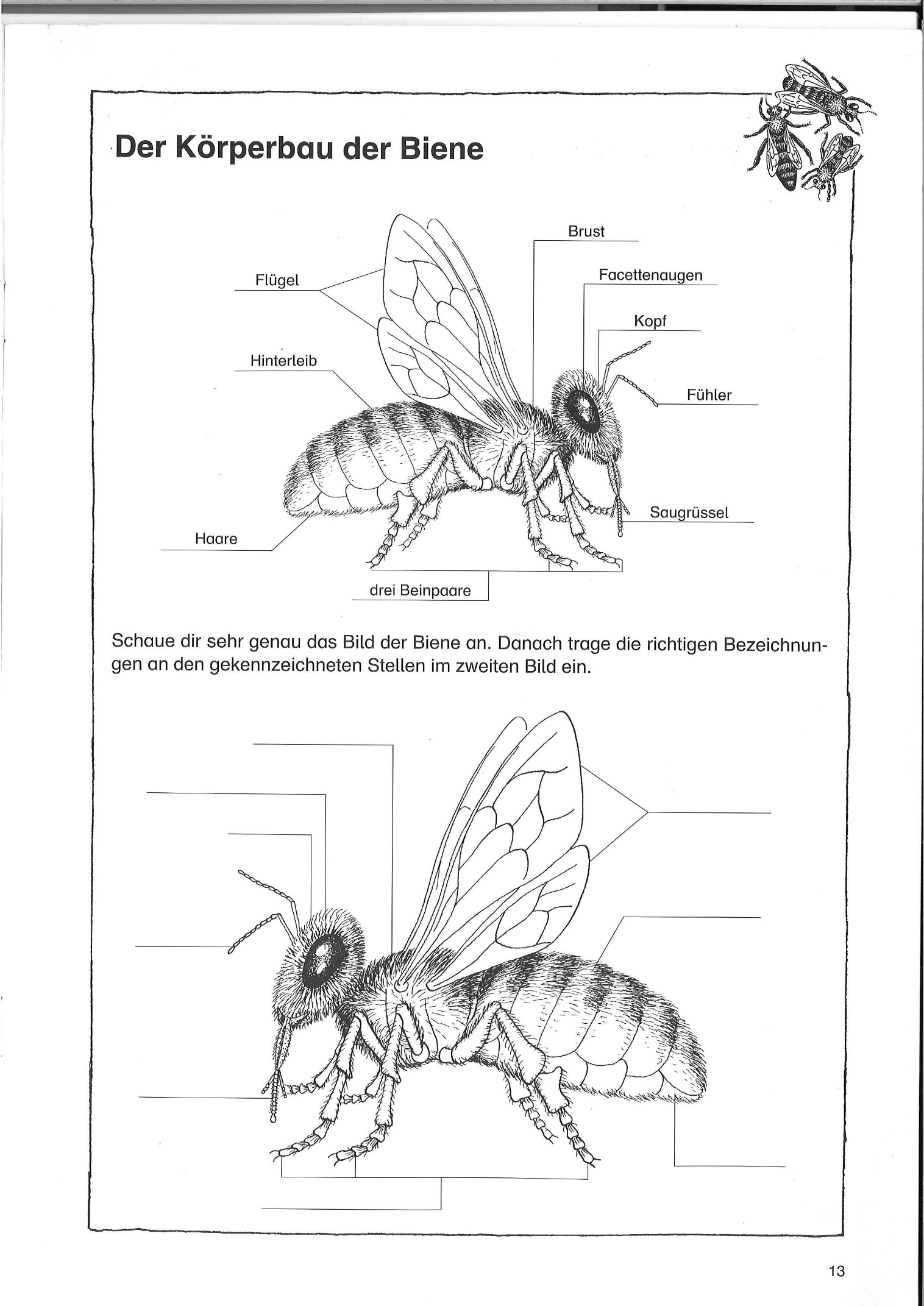 Körperbau der Biene (Lösung)Quelle: 	Wenn die Bienen tanzen… Einblicke in die Welt der Honigbienen 	(T.Wobig, Auer Verlag)